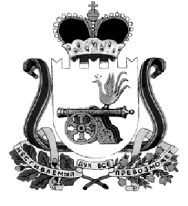 АДМИНИСТРАЦИЯ МУНИЦИПАЛЬНОГО ОБРАЗОВАНИЯ“КАРДЫМОВСКИЙ  РАЙОН” СМОЛЕНСКОЙ ОБЛАСТИ П О С Т А Н О В Л Е Н И Е от 29.05.2014 № 0416Об утверждении Порядка предоставления и расходования в 2014 году субсидии на финансирование расходов, связанных с установлением регулируемых тарифов для населения по услугам баниРуководствуясь статьей 78 Бюджетного кодекса Российской Федерации, статьей 21 Устава муниципального образования Кардымовского городского поселения Кардымовского района Смоленской области Администрация муниципального образования «Кардымовский район» Смоленской областип о с т а н о в л я е т:1. Утвердить прилагаемый Порядок предоставления и расходования в 2014 году субсидии на финансирование расходов, связанных с установлением регулируемых тарифов для населения по услугам бани.2. Контроль исполнения настоящего постановления возложить на заместителя Главы Администрации муниципального образования «Кардымовский район»  Смоленской области  В.В. Плешкова. 3. Настоящее постановление вступает в законную силу со дня его подписания и применяется к правоотношениям, возникшим с 1 января 2014 года.УТВЕРЖДЕН постановлениемАдминистрации муниципального образования«Кардымовский район»Смоленской областиот «___» _______20 ___г. № ______ПОРЯДОКПРЕДОСТАВЛЕНИЯ И РАСХОДОВАНИЯ В 2014 ГОДУ СУБСИДИИ НА ФИНАНСИРОВАНИЕ РАСХОДОВ, СВЯЗАННЫХ С УСТАНОВЛЕНИЕМ РЕГУЛИРУЕМЫХ ТАРИФОВ ДЛЯ НАСЕЛЕНИЯ ПО УСЛУГАМ БАНИНастоящий Порядок определяет случаи и механизм предоставления в 2014 году субсидии на финансирование расходов, связанных с установлением регулируемых тарифов для населения по услугам бани.Главным распорядителем средств бюджета Кардымовского городского поселения Кардымовского района Смоленской области, выделенных для предоставления субсидии, является Администрация муниципального образования «Кардымовский район» Смоленской области.Субсидия предоставляется предприятиям, оказывающим услуги бани, с целью возмещения разницы в тарифах, возникающей при реализации услуги населению на основании заключенных договоров с главным распорядителем средств и расчета выпадающих доходов за одну помывку (приложение № 1 к настоящему порядку).Расходы отражаются в бюджете Кардымовского городского поселения Кардымовского района Смоленской области по разделу 0502 «Коммунальное хозяйство», целевой статье 0332015 «Расходы поселения, связанные с содержанием муниципального имущества (бани)», виду расходов 810 «Субсидии юридическим лицам (кроме государственных учреждений) и физическим лицам - производителям товаров, работ, услуг».Перечисление субсидии производится в течение 10-ти дней после предоставления отчета (приложение № 2 к настоящему порядку), акта оказанных услуг и счета предприятия, оказывающего услуги.Главный распорядитель средств вправе затребовать дополнительную информацию для подтверждения сведений, содержащихся в расчетах, в пределах бюджетных ассигнований на 2014 год.Средства субсидии носят целевой характер и не могут быть использованы на другие цели, не предусмотренные настоящим Порядком.Приложение « 1к ПорядкуОрганизация ____________________________________________Адрес __________________________________________________Дата ___________________________________________________РАСЧЕТсубсидии на возмещение расходов, связанных с установлением регулируемых тарифов для населения по жилищно-коммунальным услугам и  услугам бани на _____________ 20__г.                    месяцРуководитель _____________________Главный бухгалтер ________________Приложение № 2к ПорядкуОрганизация _______________________________________Адрес _____________________________________________Дата ______________________________________________ОТЧЕТ о предоставлении субсидии на возмещение расходов, связанных с установлением регулируемых тарифов для населения по жилищно-коммунальным услугам и  услугам бани на _____________ 20__г.                                                                                 месяцРуководитель _____________________Главный бухгалтер ________________Глава Администрации муниципального образования «Кардымовский район» Смоленской областиО.В. ИвановВиды услугЕд. измеренияПлановый объем услуг в натуральном выраженииПолная плановая стоимость услуги, рубУтвержденный тариф для населения, рубРазница в тарифах, с НДС, руб(гр 4 – гр 5)* гр3123456Виды услугЕд. измеренияФактический объем услуг в натуральном выражении за отчетный месяцПолная плановая стоимость услуги, рубУтвержденный тариф для населения, рубНачислено субсидии за отчетный месяц, руб (гр.4 – гр.5)*гр 3Начислено субсидии с начала года, рубВыделено средств с начала года, рубСумма субсидии: + к доплате,- к восстановлению, руб. (гр7 – гр 8)123456789